Eric DahlbergChief Revenue Officer, Avvo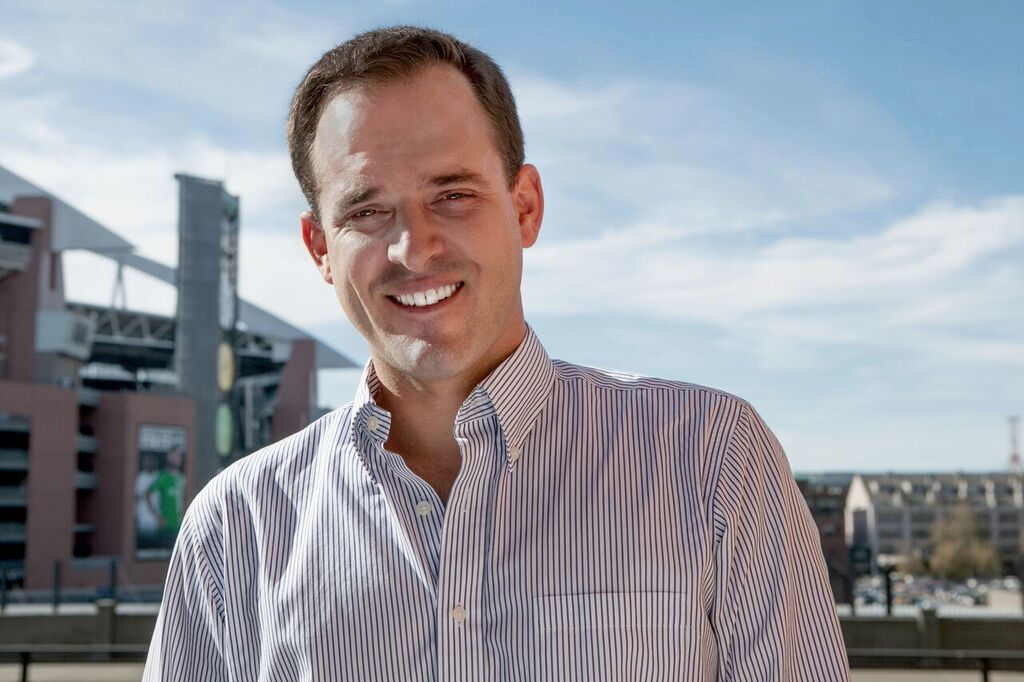 Eric oversees the sales organization at Avvo.Prior to joining Avvo, Eric spent a decade in Microsoft’s Advertising & Online division, most recently serving as General Manager, where he was responsible for sales and service of digital advertising across a broad swath of media and advertising technologies.Eric has a Bachelor of Arts in Economics from Stanford University.